В Томской области полицейские поддержали мероприятия Всемирного дня памяти жертв ДТПСотрудники Госавтоинспекции совместно со студентами Молчановского техникума отраслевых технологий, провели акцию «У каждой дороги своя история», которая, приурочена к Всемирному дню памяти жертв дорожно-транспортных происшествий.В ходе мероприятия студенты, вручали участникам дорожного движения памятки на тему безопасного поведения на дороге с призывом уважительного отношения друг к другу. «Чтобы не стать участником дорожной трагедии, соблюдайте правила дорожного движения, выбирайте безопасную скорость и используйте ремни безопасности», - обращались они к водителям и пассажирам.Автоинспекторы,  в близи проезжей части разместили  автомобиль, ставший участником дорожного происшествия, на наглядном примере продемонстрировали участника мероприятия, к чему может привести  пренебрежительное отношение к безопасности.С помощью таких акций мы можем вспомнить о погибших и пострадавших в результате ДТП  и обратится к живым с призывом сохранить свои и чужие жизни. 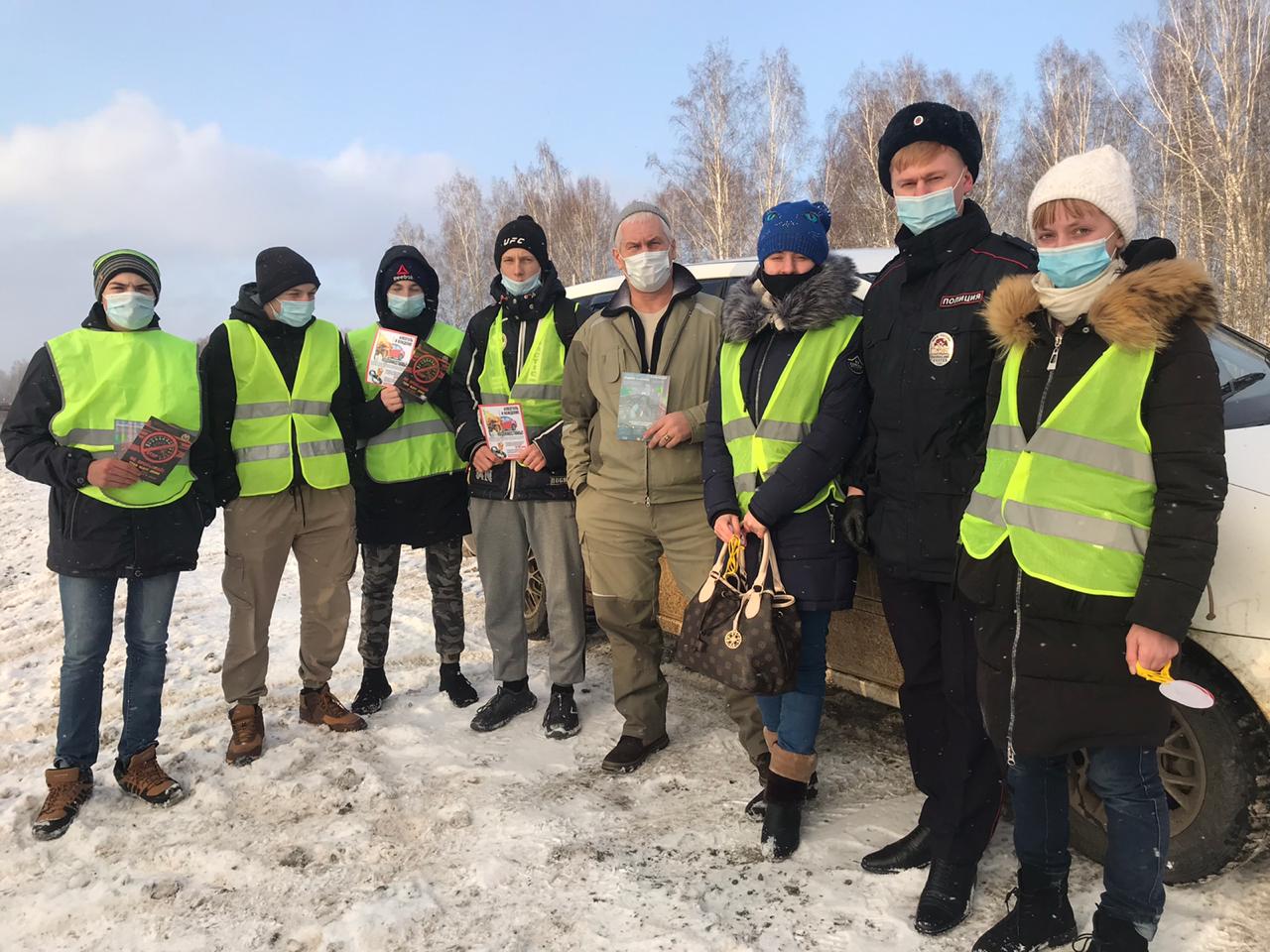 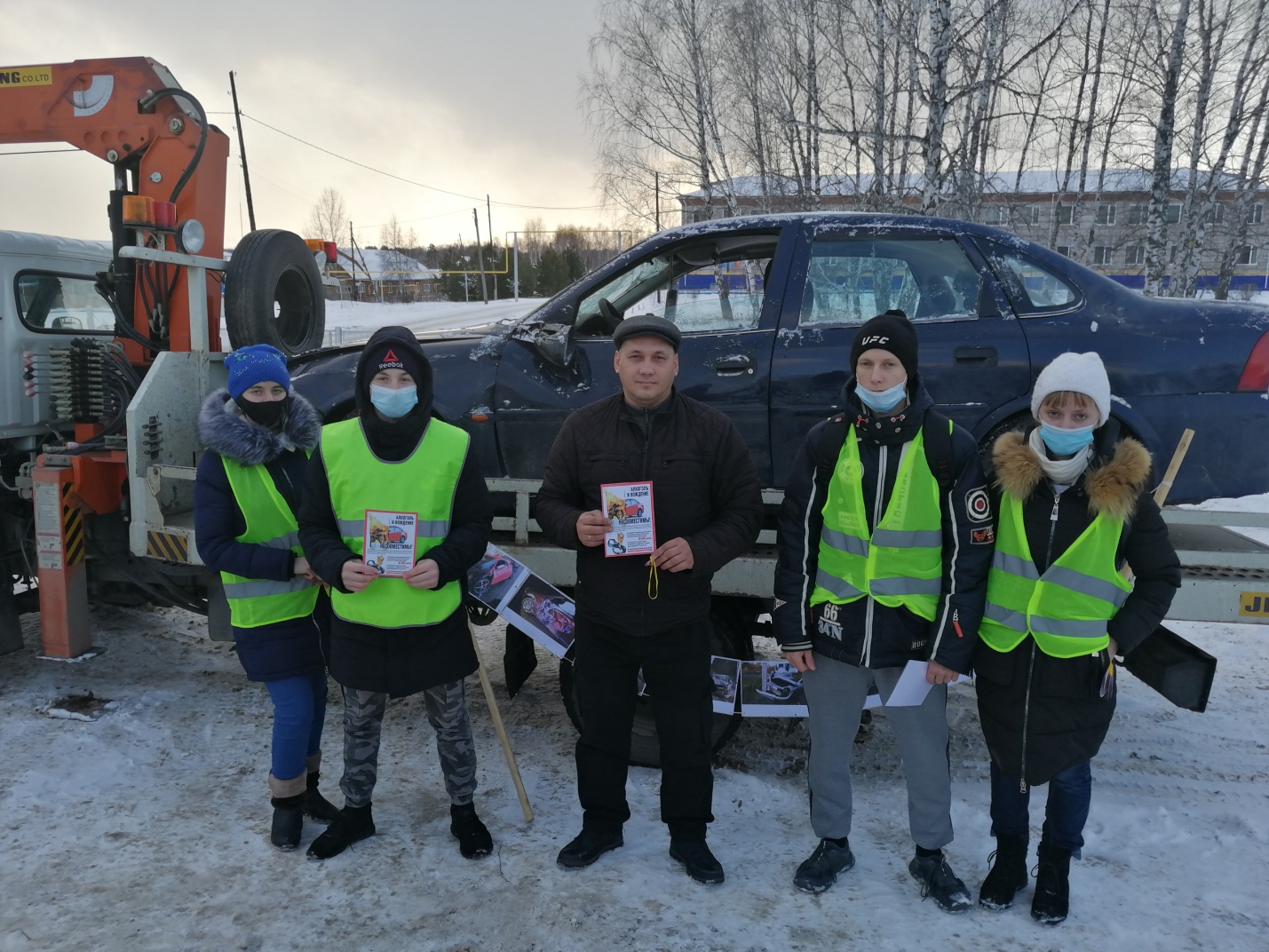 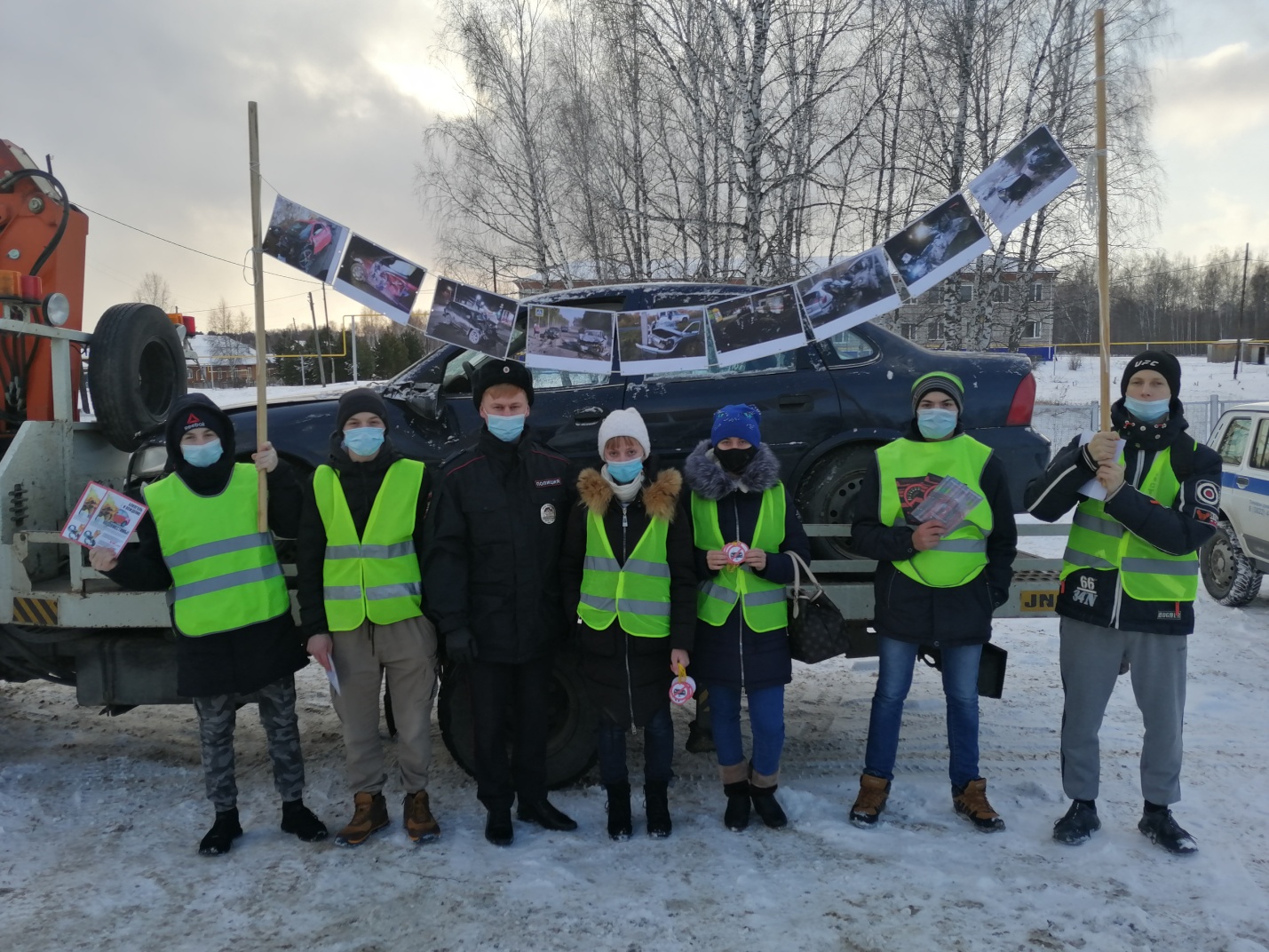 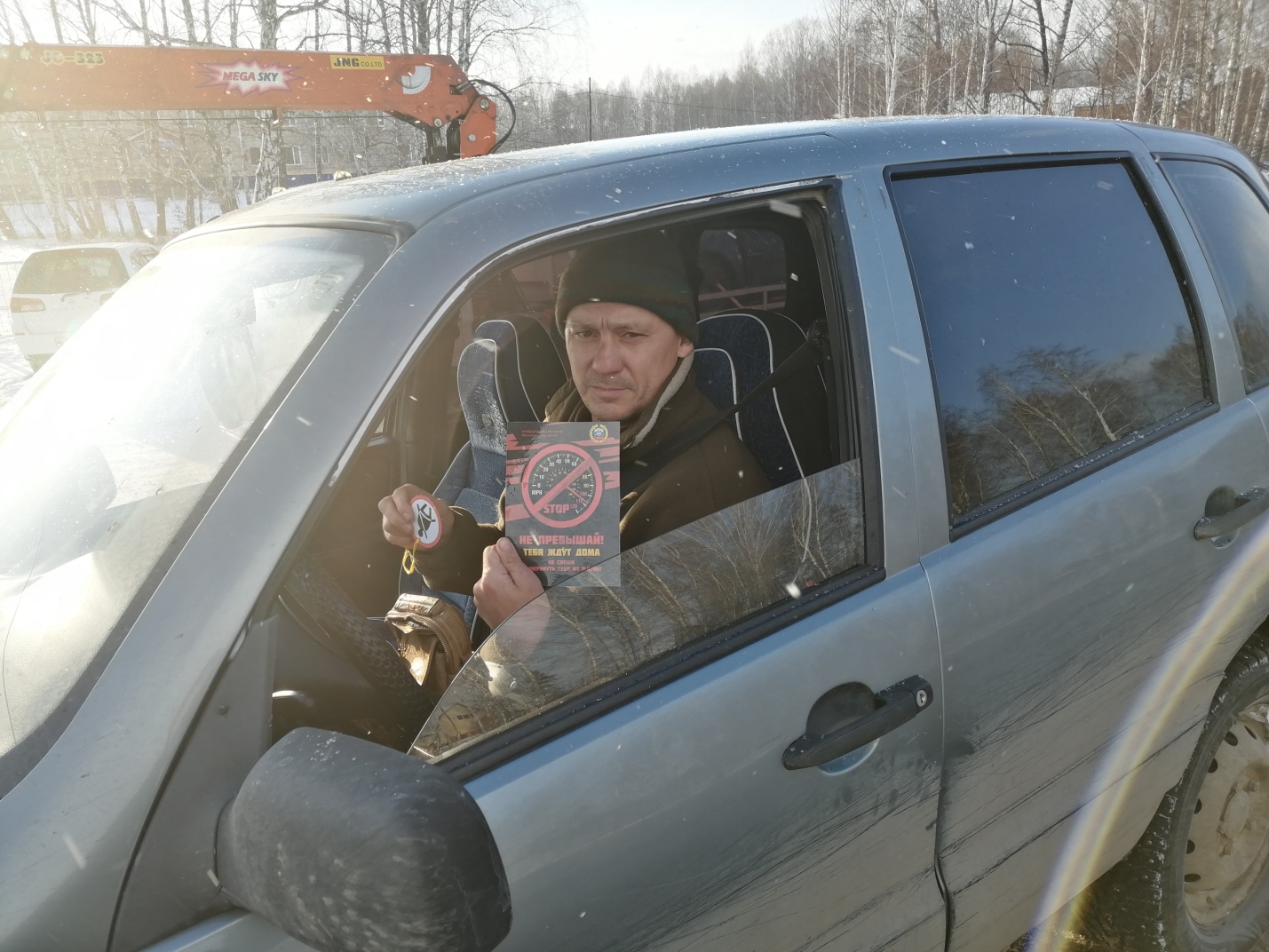 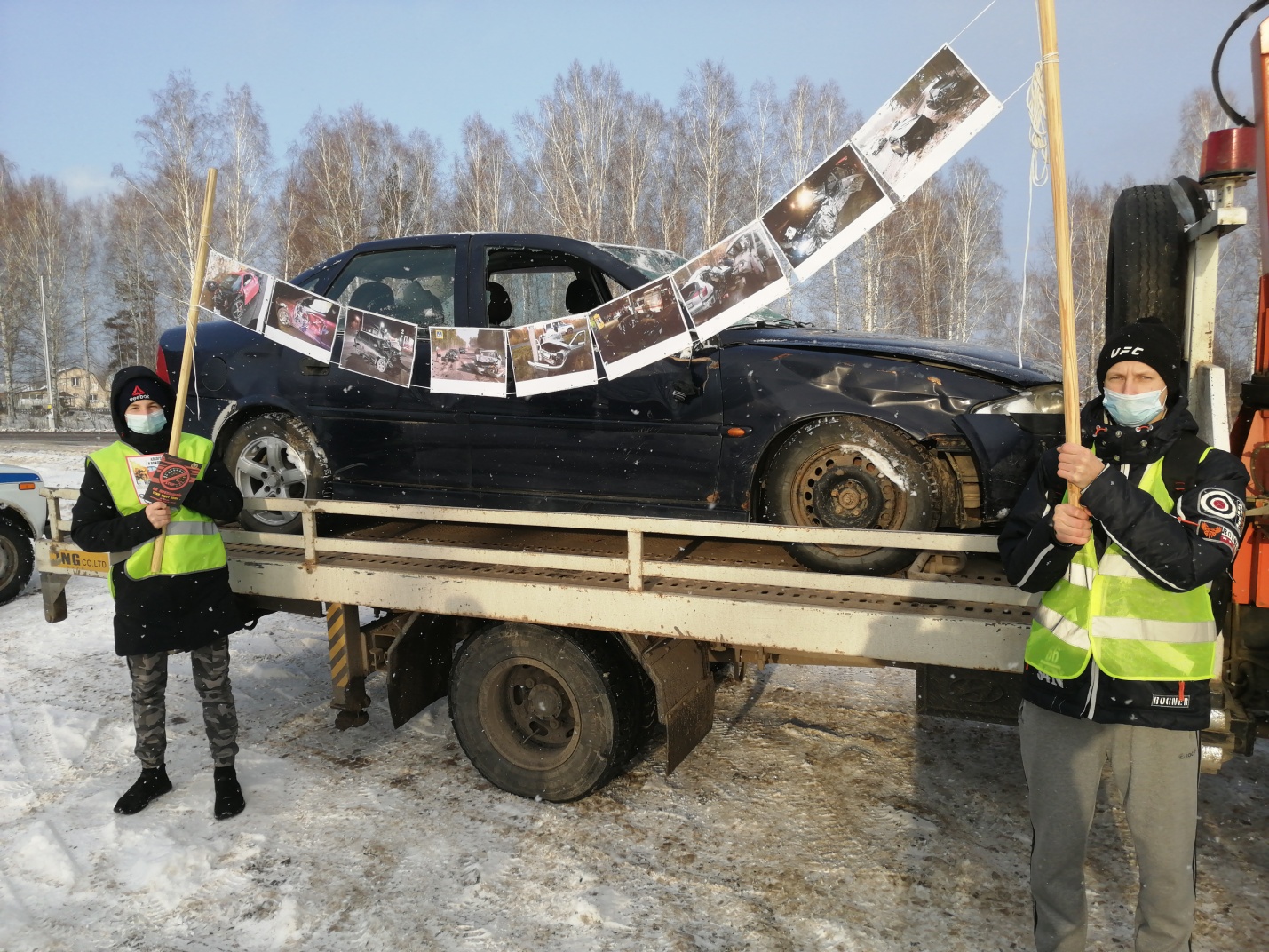 